ОАО «Фонд имущества Санкт-Петербурга» (ИНН 7838332649, адрес: 190000, г. Санкт-Петербург, пер. Гривцова, д. 5, тел. 8-800-777-27-27, (812) 334-26-04, ivanova_av@property-fund.ru., далее - Организатор торгов (ОТ), действующее на основании договора поручения с конкурсным управляющим ООО «Завод «Эллипс» (почтовый адрес: 175040, Новгородская обл., г. Сольцы, ул. Новгородская, 68, решение Арбитражного суда Новгородской обл. о признании банкротом от 03.09.2013 г., дело №А44-2054/2012, далее - Должник) Чайниковым А.И. (ИНН 531000168760, почтовый адрес: 173007, г. Великий Новгород, ул. Десятинная, 20, корп. 3, каб. 18, тел. +7-911-600-10-27, chaynikov53nov@mail.ru, член НП «СРО АУ СЗ» (г. Санкт-Петербург, ул. Смольного, 1/3, подъезд 6, ИНН 7825489593), далее - КУ), сообщает проведении на электронных торгов площадке - ОАО «Российский аукционный дом», адрес: www.lot-online.ru (далее - ЭП), открытых электронных торгов в форме аукциона по продаже имущества Должника. Форма подачи предложений о цене - открытая.Начало приема предложений по цене имущества (начало торгов) - 30.05.2013 г. в 12:00 (время мск). Начало приема заявок на участие в торгах - 15.04.2013 г. Окончание приема заявок на участие в торгах - 29.05.2013 г. в 15:00, определение участников торгов - 29.05.2013 г. Для участия в торгах претендент обязан внести задаток (р/с №40702810635000042666 в ОАО «Банк «Санкт-Петербург», к/с 30101810900000000790, БИК 044030790, получатель - ОАО «Фонд имущества Санкт-Петербурга» (ИНН 7838332649, КПП 783801001) в размере 10% от начальной цены соответствующего лота. Задаток должен поступить на счет Организатора торгов не позднее 28.05.2013 г. Внесением задатка претендент подтверждает согласие со всеми условиями торгов, изложенными в настоящем сообщении, и условиями договора о задатке (договора присоединения), опубликованного на ЭП. Ознакомление с лотами: в течение срока приема заявок, тел. (812) 334-26-04. Предмет торгов (сокращения в тексте: ЗУ - земельный участок, S - площадь в кв. м.): лот 1: 1) Земельный участок, кад. №53:16:0010320:47, S=4 063,0 кв. м; 2) Земельный участок, кад. №53:16:0010320:86, S=2 817,0 кв. м, 3) Земельный участок, кад. №53:16:0010320:90, S=6 349,0 кв. м, 4) Земельный участок, кад. №53:16:0010320:91, S=4 719,0 кв. м, 5) Земельный участок, кад. №53:16:0010320:63, S=1695,0 кв. м, 6) Земельный участок, кад. №53:16:0010320:83, S=10508,0 кв. м; 7) Земельный участок, кад. №53:16:0010320:88, S=293,0 кв. м; 8) Земельный участок, кад. №53:16:0010320:92, S=848,0 кв. м, 9) Земельный участок, кад. №53:16:0010320:93, S=927,0 кв. м, 10) Производственный корпус №1, лит. М, кад. №53:16:010320:0090:1303/40/М, S=4861,1 кв. м, назначение: производственное (пром.), этажность-1; 11) Компрессорная (лит. Ж, Ж1) назначение: произв. (пром.), кад. №53:16:010320:42:1303/40/Ж, Ж1, S=289,2 кв. м, этажность-1, стр. 7; 12) Блокированный корпус «Хард», лит. К, стр. 8, кад.(усл.) №53:16:010320:42:1303/40/К, S=2 784,9 кв. м, назначение: нежил., этажность-1; 13) Административно-бытовой корпус, лит. П, кад. №53:16:010320:0086:1303/40/П, S=2 624,0 кв. м, назначение: нежил., этажность-6; 14) Гараж, лит. З; З1; З2, кад. №53:16:010320:42:1303/40/З, З1, S=550,2 кв. м, назначение: нежил., этажность-1, стр. 11; 15) Пост охраны (проходная) (лит. Б), кад. №53:16:010320:42:1303/40/Б, S=74,5 кв. м, назначение: нежил., этажность-1, стр. 9; 16) Склад МТС (Модуль), лит. Е, кад. №53:16:010320:0047:2861/1303/40/Е, S=2169,3 кв. м, назначение: произв. (пром.), этажность -2; 17) Энергоблок (трансформаторный цех), Лит. Н, кад. №53:16:010320:0091:2946/1303/40/Н, S=1 916,6 кв. м, назначение.: произв. (пром.), этажность - 1-2; 18) Здание столовой, лит. А, кад. №53:16:010320:42:1303/40/А, S=1 461,9 кв. м, назначение: нежил., этажность-3, также в составе лота 1 производственное оборудование (в т.ч. станки), перечень (21 позиция) - на ЭП. Обременение объектов в составе Лота 1 - 1) залог в пользу ОАО «Сбербанк России» (все объекты); 2) договор об оказазе услуг от 01.11.2011 г. с ОАО «МТС» о предоставление площадей зд. ЛБК (объект 13) для размещения оборудования базовой станции сотовой радиотелевизионной связи. Срок договора - до 31.10.2013 г.; 3) Договор аренды от 03.06.2010 г. с ЗАО «ТАПДЕР» на часть площадей 1 этажа здания столовой (объект 18, пом. 1-51, 53-55, общей S=500 кв. м), срок договор - 5 лет. Адрес всех объектов в сост. Лота 1 - 175040, Новгородская обл., Солецкий р-н, г. Сольцы, ул. Новгородская, д. 68. Лот 2: 1) Земельный участок, кад. №53:16:0010320:58, S=963,0 кв. м; 2) Земельный участок, кад. №53:16:0010320:89, S=5590,0 кв. м; 3) Земельный участок, кад. №53:16:0010320:94, S=319,0 кв. м; 4) Земельный участок, кад. №53:16:0010320:95, S=20125,0 кв. м, часть 2 (S=1716 кв. м) и часть 3 (S=1568 кв. м) - Сервитут. Право прохода и проезда через земельный участок, 5) Земельный участок, кад. №53:16:0010320:24, S=512,0 кв. м; 6) Земельный участок, кад. 53:16:117701:37, S=10599,0 кв. м; 7) Производственный корпус №2, лит. О, О1, О2, с Подвалом и Пропиткой, кад. №53:16:010320:13:1303/40/О,О1,О2, S=4467,2 кв. м, назначение произв. (пром.), этажность: лит. О - 2, О1 -1, О2-1.; 8) Гаражи, кад. №53:16:010320:42:1303/40/В, S=176,4 кв. м, назначение: нежил., лит. В, стр. 12, этажность 1; 9) Склад, кад. №53:16:010320:42:1303/40/Г, S=42,6 кв. м, назначение: нежил., лит.Г, этажность-1; 10) Склад-Ангар (лит. Д), кад. №53:16:010320:42:1303/40/Д, S=489,5 кв. м, назначение: нежил., также в составе лота 2 производственное оборудование (в т.ч. станки), перечень (148 позиций) - на ЭП. Адрес объектов в составе Лота 2 - 175040, Новгородская обл., Солецкий р-н, г. Сольцы, ул. Новгородская, д. 68, за исключением объекта №6 - ЗУ, адрес: 175040, Новгородская обл., Солецкий р-н, 83 км, пер. Базовый, д. 6.Назначение всех Земельных участков в составе лотов 1 и 2: земли населенных пунктов, для производственно-хозяйственной деятельности, за исключением объекта №6 в составе лота 2: назначение земельный участок: земли промышленности, энергетики, транспорта, связи, радиовещания, телевидения, инф-ки, земли для обеспечения космической деятельности, земли обороны, безопасности, и земли иного специального назначения, для производственно-хозяйственной деятельности. Начальная цена: Лот 1 - 46 669 000,00 руб. (в т.ч. НДС); Лот 2 - 22 895 450,00 руб. (в т.ч. НДС). Шаг торгов (величина повышение начальной цены) - 5% от начальной цены соответственного лота. К участию в торгах допускаются любые юр. и физ. лица, подавшие посредством ЭП (через личный кабинет) в установленный срок заявку на участие в торгах (электронный документ, подписанный электронной цифровой подписью участника торгов). Заявка должна содержать сведения и приложения согласно требованиям п. 4.3 Приложения №1 к Приказу Минэкономразвития РФ №54 от 15.02.2010 г.: а) обязательство участника открытых торгов соблюдать требования, указанных в сообщении о проведении открытых торгов; б) действительных на день представления заявки на участия в торгах выписку из ЕГРЮЛ или засвидетельственная в нотариальном порядке копию такой выписки (для юр. лица), действительная на день представления заявки на участия в торгах выписку из ЕГРИП или засвидетельственная в нотариальном порядке копию такой выписки (для индивидуального предпринимателя, ИП), копии документов, удостоверяющих личность (для физ. лица), надлежащим образом заверенный перевод на русский язык документов о государственной регистрации юр. лица или государственной регистрации физ. лица в качестве ИП в соответствии с законодательством соответственного государства (для иностранного лица), копию решения об одобрении или о совершении крупной сделки, если требования о необходимости наличия такого решения для совершения крупной сделки установленным законодательством РФ и (или) учредительные документы юр. лиц и если для участника открытых торгов приобретение имущества или внесение денежных средств в качестве задатка является крупной сделкой; в) фирменное наименование (наименование), свидетельства об организационно-правовой форме, о месте нахождения, почтовый адрес (для юр. лица), ФИО, паспортные данные, свидетельства о месте жительства (для физ. лица), № тел., адрес электронной почты, ИНН. г) копии документов, подтверждения полномочия руководителя (для юр. лиц); д) свидетельства о наличии или об отсутствии заинтересованности заявителя по отношению к должнику, кредиторам, Конкурсному управляющему и о характере этой заинтересованности, свидетельство об участии в капитале заявителя Конкурсного управляющего, саморегулируемой организации арбитражного управляющего, членом или руководителем которой является Конкурсный управляющий. Победитель торгов (далее - ПТ) - лицо, предложившее наиболее высокую цену за лот. Решение Организатора торгов об определении Победителя торгов принимается в день подведения результатов торгов (протокол - на ЭП). Проект договора купли-продажи (далее - ДКП) размещен на ЭП. Договора купли-продажи заключается с Победителем торгов в течение 5 дней с даты получения им договора купли-продажи от Конкурсного управляющего, подлежащего направлению в адрес победителя торгов в течение 5 дней с даты подведения итогов торгов. Оплата победителя торгов в соответствии с договором купли-продажи - в течение 30 дней со дня его подписания на счет, указанный в договоре купли-продажи. Покупатель - юр., физ. лицо - ИП - обязан уплатить НДС в бюджет РФ (ст. 161 НК РФ).78030055222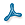 Это объявление опубликовано в газете "Коммерсантъ" №65 от 13.04.2013, на стр. 60 